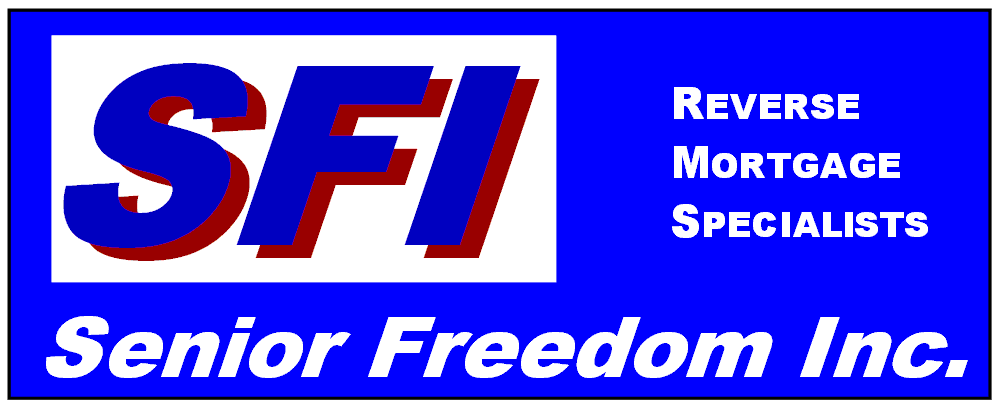 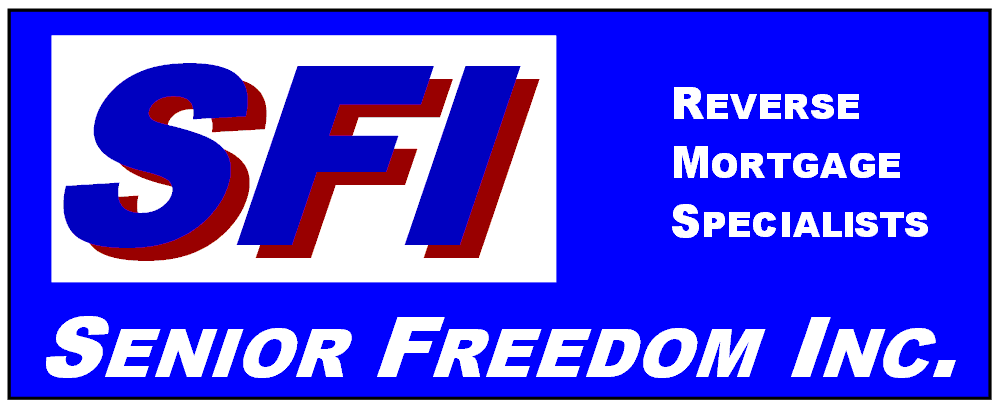 Email logo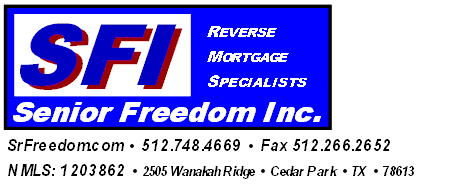    Barcode for cards 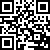 